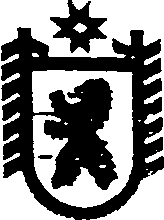 Российская ФедерацияРеспублика КарелияСОВЕТ  ВАЛДАЙСКОГО   СЕЛЬСКОГО ПОСЕЛЕНИЯ  XXXXVII ЗАСЕДАНИЕ III СОЗЫВАРЕШЕНИЕОт 19 сентября   2017 года  № 147                                                                             п. ВалдайО внесении изменений в решение Совета Валдайского сельского поселения № 10 от 27.11.2013г «О создании муниципального дорожного фондамуниципального образования «Валдайское сельское поселение»Совет   Валдайского сельского поселения решил:1.Внести следующие  изменения в решение Совета Валдайского сельского поселения № 10 от 27.11.2013г «О создании муниципального дорожного фонда муниципального образования «Валдайское сельское поселение»:1.1. В Порядке формирования и использования бюджетных ассигнований муниципального дорожного фонда муниципального образования « Валдайское сельское поселение»  подпункт 7 пункта 5 изложить в следующей редакции:«7) приобретение технических средств, необходимых для содержания дорог местного значения, страхование, техническое обслуживание, содержание и ремонт технических средств, приобретение ГСМ и запчастей»	   2. Распространить действие настоящего решения на правоотношения, возникшие с 1 января 2017 года.	3. О внесении изменений в решение Совета Валдайского сельского поселения № 75 от 10.07.2015г « О внесении изменений в решение Совета Валдайского сельского поселения № 10 от 27.11.2013 года «О создании муниципального дорожного фонда муниципального образования «Валдайское сельское поселение» признать утратившим силу.        4 .Обнародовать настоящее постановление путем размещения его на официальном сайте Сегежского муниципального района, раздел «Муниципальные образования - Валдайское сельское поселение» (http://home.onego.ru/~segadmin/omsu_selo_Valday)., а также на бумажных носителях в местах массового посещения населением в учреждениях и предприятиях:	 п. Валдай:		Администрация Валдайского сельского поселения, Валдайская сельская библиотека филиал № 9 МУ «Сегежская ЦБС», МКОУ «Средняя общеобразовательная школа п.Валдай», амбулатория п. Валдай МУ «Сегежская ЦРБ»п. Вожмогора – филиал культурно – досугового центра МУ «Центр культуры и досуга г.Сегежи»д. Полга – Полгинская сельская библиотека филиал № 17 МБУ «Сегежская ЦБС»п. Вожмоозеро – магазин.	Председатель СоветаВалдайского сельского поселения					Л.А.СаксоноваГлава        Валдайского сельского поселения:                                                  В.М.Забава                                                                               